ПРОТОКОЛ №1заседания межведомственной комиссии по охране труда при   Администрации Лебяжьевского муниципального округаот 28 марта 2023 года								р.п. ЛебяжьеПредседательствующий: Фадеева Ирина Владимировна - первый заместитель Главы Лебяжьевского муниципального округа, начальник финансового отдела, председатель комиссии.Секретарь: Алимханова Ольга Маратовна - главный специалист отдела правовой и кадровой работы Администрации Лебяжьевского муниципального округа.Присутствовали:  Пихло Светлана Александровна – заместитель Главы Лебяжьевского муниципального округа по социальной политике, начальник отдела социального развития Администрации Лебяжьевского муниципального округа;Пищалов Вениамин Викторович – начальник ПЧ № 29 по охране Лебяжьевского района;Третьяков Алексей Геннадьевич – главный специалист-главный государственный инженер-инспектор инспекции Гостехнадзора Лебяжьевского муниципального округа;Панфилова Марина Валерьевна – начальник отдела правовой и кадровой работы Администрации Лебяжьевского муниципального округа;Плеханова Елена Михайловна – начальник отдела сельского хозяйства Администрации Лебяжьевского муниципального округа;Каткова Анна Владимировна – начальник отдела образования Администрации Лебяжьевского муниципального округа.ПОВЕСТКА ЗАСЕДАНИЯ КОМИССИИ:1. О состоянии производственного травматизма в организациях Лебяжьевского муниципального округа за 2022 год (с приглашением руководителей, допустивших несчастные случаи на производстве).2. О подведении итогов конкурса на лучшее состояние условий и охраны труда на предприятиях Лебяжьевского муниципального округа за 2022 год.3. О ходе выполнения мероприятий, предусмотренных муниципальной программой «Улучшение условий и охраны труда на 2022 – 2024 годы» в Лебяжьевском муниципальном округе.1 СЛУШАЛИ:О состоянии производственного травматизма в организациях Лебяжьевского муниципального округа за 2022 год.Фадеева И.В. – первый заместитель Главы Лебяжьевского муниципального округа, начальник финансового отдела, председатель Комиссии.Сообщила членам комиссии, что по Лебяжьевскому муниципальному округу несчастных случаев на производстве в 2022 году не зарегистрировано по сравнению с предыдущим годом. РЕШИЛИ: Информацию принять к сведению. Продолжить работу по совершенствованию мероприятий, направленных на улучшение условий безопасности труда в организациях округа.2 СЛУШАЛИ:	О подведении итогов конкурса на лучшее состояние условий и охраны труда на предприятиях Лебяжьевского муниципального округа за 2022 год.Алимханова О.М. - главный специалист отдела правовой и кадровой работы.Рассказала о том, что в Администрации округа разработано и утверждено Положение о смотре-конкурсе на лучшее состояние условий и охраны труда в организациях Лебяжьевского МО Постановлением Администрации Лебяжьевского МО от 12 апреля 2022 года № 303. На официальном сайте Администрации округа была размещена информация о проведении конкурса, который направлен на пропаганду улучшения условий и охраны труда работников, повышение заинтересованности и мотивации работодателей в создании безопасных условий труда работников, в применении современных форм и методов работы по улучшению условий труда.  К участию в конкурсе приглашаются организации независимо от организационно-правовых форм и форм собственности. Заявок на участие в конкурсе не поступало.РЕШИЛИ: Информацию принять к сведению. Продолжить работу в данном направлении.3 СЛУШАЛИ:	О ходе выполнения мероприятий, предусмотренных муниципальной программой «Улучшение условий и охраны труда на 2022 – 2024 годы» в Лебяжьевском муниципальном округе.Фадеева И.В. – первый заместитель Главы Лебяжьевского муниципального округа, начальник финансового отдела, председатель Комиссии.Рассказала о том, что для развития системы обучения по охране труда  по программам пожарно-технический минимум и охрана труда для руководителей и специалистов предприятий и организаций было обучено 29 специалистов. 	Проведено обучение ответственных за безопасную эксплуатацию котельного оборудования, машинистов водогрейных котлов, работающих на твердом топливе  70 человек. Информационное обеспечение охраны труда. Для реализации данного пункта программы специалистом по охране труда  в 2022 году проведено 37 консультаций по вопросам трудового законодательства. На каждом заседании межведомственной комиссии по охране труда  рассматривался  вопрос о проведении СОУТ в организациях и на предприятиях района; о  состояния условий и охраны труда, причинах несчастных случаев на производстве. 	Информация о состоянии и условий  охраны труда, состоянии производственного травматизма размещается на официальном сайте администрации Лебяжьевского муниципального округа.В целях повышение роли социального партнерства в улучшении условий и охраны труда проводится целенаправленная работа. Администрацией округа оказывается как методическая, так и практическая помощь по данному направлению. На 56 предприятиях района заключены коллективные договоры, в которых обязательным приложением являются:  план мероприятий по улучшению условий и охраны труда, нормы и сроки выдачи спецодежды, спецобуви и средств индивидуальной защиты,  доплаты за работу во вредных условиях труда, нормы выдачи смывающих средств и др.  Ведется работа по увеличению охвата колдоговорным регулированием. На предприятия и организации, где целесообразно заключение коллективного договора направляются письма, макеты коллективного договора, проводятся беседы.  	Уделяется внимание повышению качества рабочих мест и улучшение условий труда. Предприятия и организации района принимают активное участие в проведении Всемирного дня охраны труда. В целях оказании помощи при подготовке и проведению Всемирного дня охраны труда руководителям предприятий, организаций и учреждений района направлены письма  с рекомендациями и предложениями, так же  данная информация  размещена на официальном сайте администрации Лебяжьевского муниципального округа.	Специалистом по охране труда Администрации Лебяжьевского муниципального округа была проведена определенная работа по проведению Всемирного дня охраны труда:	- разработан и утвержден план мероприятий по проведению «Дня охраны труда в Лебяжьевском муниципальном округе» в 2022 году; - организовано информационное освещение о Всемирном дне охраны труда; - работодателям направлены рекомендации по подготовке и проведению мероприятий в рамках ВДОТ; - проведена межведомственная комиссия по охране труда при Администрации Лебяжьевского муниципального округа приуроченная к ВДОТ;- в целях обеспечения профилактический мер по предупреждению производственного травматизма и профессиональных заболеваний руководителям и главным специалистам направлен План мероприятий по улучшению условий и охраны труда в организациях (предприятиях) АПК округа на 2022 год.	В числе основных задач на следующий год – сохранение достигнутого уровня снижения производственного травматизма.РЕШИЛИ: Информацию принять к сведению. Продолжить работу в данном направлении.Первый заместитель Главы Лебяжьевского муниципального округа,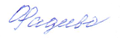 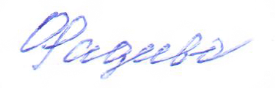 начальник финансового отдела, председатель комиссии                            	  И.В. Фадеева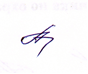 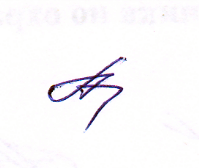 Главный специалист отдела правовой и кадровой работы, секретарь комиссии			       О.М. Алимханова